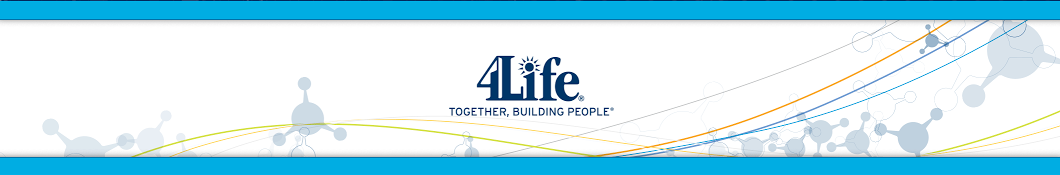 ПРОГРАММА «АТОПИЧЕСКИЙ ДЕРМАТИТ»Принципы Использования Трансфер Фактора (ТФ):Лечение любых заболеваний должен осуществлять дипломированный врач на основании официальных регламентирующих документов Министерства Здравоохранения и региональных органов здравоохранения и региональных органов здравоохранения. ТФ совместим со всеми видами лекарственный и профилактических средств. Использование ТФ в дополнение к существующим методам лечения рекомендовано методическим письмом МЗ РФ №14/231 от 2004 г. Для широкого применения в медицинской практике в качестве средства иммунореабилитации при различных заболеваниях, позволяющего значительно увеличить частоту благоприятных исходов и довести до минимума побочные воздействия на организм. ТФ является средством, восстанавливающим нормальную работу иммунной системы, а не лекарством от какого-либо конкретного заболевания. Именно иммунная система, восстанавливающая свою способность к распознаванию и уничтожению всего чужеродного, сама диагностирует пропущенные ранее заболевания и приступает к их ликвидации. Другими словами, ТФ восстанавливает способность организма к самодиагностике и самоизлечению. Общие рекомендации: Применять Трансфер Фактор во время еды, запивая 0,5-1 ст. жидкости. При невозможности проглатывания капсул – высыпать содержимое из капсул и использовать в виде порошка. ПРОГРАММА «АТОПИЧЕСКИЙ ДЕРМАТИТ» (совместно со стандартным лечением)Смотреть все схемы приема Трансфер факторов              Остались вопросы?       Свяжитесь с нами!     Всегда рады Вам помочь!          Телефоны для связи:  8(495)642-52-96,  8-800-550-52-96.e-mail:  info@transferfaktory.ru  /    сайт :  www.transferfaktory.ru                                     С уважением команда Трансфер Фактор компании 4Life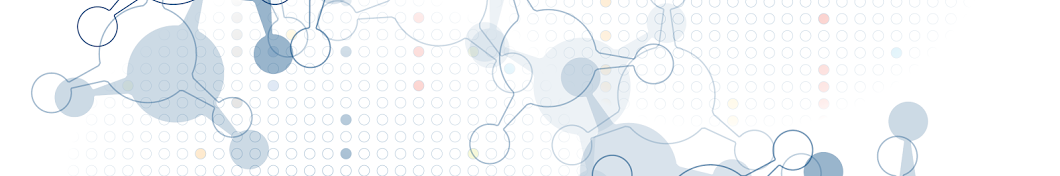 №№ПродуктРежим использованияПродолжительностьТФ Классический1До 1 года: 1 капсула*3 раза в день добавлять в пищу, питье, гипоаллергенная диета2-3 месяца2С 1 до 3х лет: 1-2 капсулы*3 раза в день2-3 месяца3С 3х до 7ми лет:2 капсулы*3 раза в день2-3 месяца4Взрослым: 2-3 капсулы*3 раза в день2-3 месяца